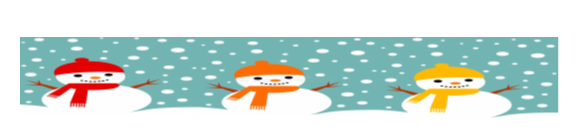 January 25, 2022Grade 2 MathHappy Tuesday everyone,I hope that you all had an awesome weekend!  Please check back here daily for activities and links and more directions on what to do with your learning packages!Play Dreambox for 20 minutes today please.Complete one of the activities from your home learning package.Practice your skip counting. Try and skip count by 10s the following ways:Skip count by 10’s to 100 starting at 10Skip count by 10s from 5 to 95 (5, 15, 25, 35 etc.)Skip count by 10’s from 7 to 97Skip count by 10s from 9 to 99 